Rev. Ken Thornton is the Pastor of the First Baptist Church of Pine Bluff, Arkansas, where he has served since January 1, 2013. Rev. Thornton has also served for 20 years in the United States Air Force as both an active duty and reserve member. A Lieutenant Colonel, he is currently the Wing Chaplain at the 932d Airlift Wing, Scott Air Force Base, Illinois. He is a veteran of 10 duty station assignments and 3 deployments.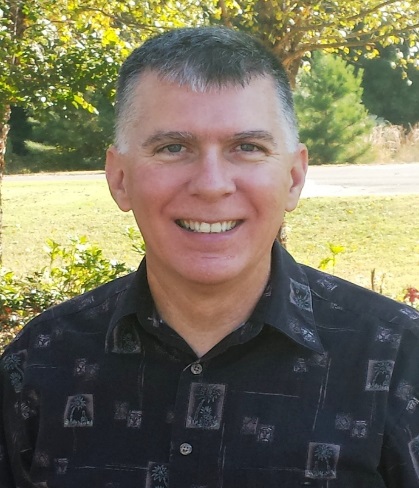 Rev. Thornton received a Bachelor of Arts degree in 1982 from Central Baptist College in Conway, Arkansas, a Master of Divinity degree in 1989 from Mid-America Baptist Theological Seminary in Memphis, Tennessee, completed a full-year residency in Clinical Pastoral Education in 2006 at the Wilford Hall Medical Center in San Antonio, Texas, and a Master of Arts in Management and Leadership degree in 2007 from Webster University in St. Louis, Missouri.He is married to the former Ann Johnson of England, Arkansas, and they have 2 sons and 4 beautiful grandchildren.